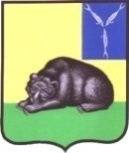 СОВЕТ МУНИЦИПАЛЬНОГО ОБРАЗОВАНИЯ ГОРОД ВОЛЬСКВОЛЬСКОГО МУНИЦИПАЛЬНОГО РАЙОНАСАРАТОВСКОЙ ОБЛАСТИР Е Ш Е Н И Е22 декабря 2021 года                    № 40/4-141                             г. ВольскО назначении дополнительных выборов  в  Совет  муниципального образования город Вольск Вольского муниципального района Саратовской области четвертого созыва по одномандатному избирательному округу № 18В соответствии со ст.10, п. 8 ст. 71 Федерального закона от 12.06.2002 г. № 67-ФЗ «Об основных гарантиях избирательных прав и права на участие в референдуме граждан Российской Федерации», ст.6 и ч.5 ст. 66  Закона Саратовской области от 31.10.2005 г. № 107-ЗСО «О выборах в органы местного самоуправления Саратовской области», п.2 ст.7 Устава муниципального образования город Вольск Вольского муниципального района Саратовской области, Совет муниципального образования город Вольск Вольского муниципального района Саратовской области РЕШИЛ:1. Назначить дополнительные выборы в Совет муниципального образования город Вольск Вольского муниципального района Саратовской области четвертого созыва по одномандатному избирательному округу № 18 на  20 марта 2022 года.2. Направить настоящее решение в территориальную избирательную комиссию Вольского муниципального района.3. Опубликовать настоящее решение не позднее чем через 5 дней со дня принятия.         4. Настоящее решение вступает в силу со дня его официального опубликования.5. Контроль за исполнением настоящего решения возложить на главу муниципального образования город Вольск.Главамуниципального образования город Вольск                                                                                    С.В.Фролова